Резюме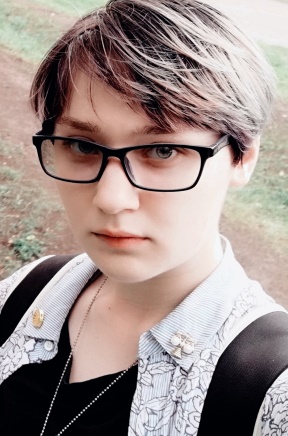 Соискатели на должностьДизайнер (по отраслям) Персональные данныеФамилия	ТокмаковаИмя	МарияОтчество	АндреевнаДата рождения	24 Сентября 2000 годаКонтактный телефон	+7 914 191-60-15E-mail	Kuchizuki515@gmail.comМесто проживания	681027 г. Комсомольск-на-Амуре	Ул. Кирова 69/2 кв.33Семейное положение	не замужемОбразование	2016-2020г.  Краевое государственное 	бюджетное профессиональное образовательное	учреждение «Комсомольский-на-Амур колледж 	технологий и сервиса»Специальность	Дизайнер (по отраслям) Квалификация	ДизайнерНаправление	Проведение предроектного анализа для профессиональной 	разработки дизайн-проектов.деятельности	Осуществление процесса дизайнерского 	проектирования с учетом современных	тенденций.	Проведение расчетов технико-экономического	обоснования предполагаемого проекта.	Разработка колористического решения дизайн-	проекта.	Техническое исполнение дизайнерских проектов	в материале. 	Применение материала с учетом их 	формообразующих свойствОсновные умения	Разработка фирменного стиля и логотипа, и навыки	продукции для печати, упаковки, интернет	рекламы, журналов и книг, инфографики и 	презентации.	Уверенное знание графических программ.	Владею основами композиции, умею 	пользоваться шрифтами, знаю колористику 	графического дизайна.	Навыки взаимодействия с заказчиками.	Оформление презентации и выставок.